АДМИНИСТРАТИВНЫЙ РЕГЛАМЕНТАДМИНИСТРАЦИИ БУТЫРСКОГО СЕЛЬСКОГО ПОСЕЛЕНИЯ РЕПЬЕВСКОГО МУНИЦИПАЛЬНОГО РАОЙНАПО ПРЕДОСТАВЛЕНИЮ МУНИЦИПАЛЬНОЙ УСЛУГИ«ПРИЗНАНИЕ НУЖДАЮЩИМИСЯ В ПРЕДОСТАВЛЕНИИ ЖИЛЫХ ПОМЕЩЕНИЙОТДЕЛЬНЫХ КАТЕГОРИЙ ГРАЖДАН»1. ОБЩИЕ ПОЛОЖЕНИЯ1.1. Предмет регулирования административного регламента1.1.1. Административный регламент администрации Бутырского сельского поселения Репьевского муниципального района по предоставлению муниципальной услуги «Признание нуждающимися в предоставлении жилых помещений отдельных категорий граждан» (далее - Административный регламент) определяет сроки и последовательность действий (административных процедур) при осуществлении полномочий по реализации указанной муниципальной услуги, а также порядок взаимодействия администрации Бутырского сельского поселения Репьевского муниципального района с заявителями, многофункциональными центрами предоставления государственных и муниципальных услуг (далее - МФЦ) при предоставлении муниципальной услуги.1.1.2. Предметом регулирования настоящего Административного регламента являются отношения, возникающие между заявителями, администрацией Бутырского сельского поселения Репьевского муниципального района и МФЦ в связи с предоставлением муниципальной услуги по признанию нуждающимися в предоставлении жилых помещений отдельных категорий граждан (далее - муниципальная услуга).1.2. Описание заявителейЗаявителями являются постоянно проживающие на территории Бутырского сельского поселения Репьевского муниципального района граждане Российской Федерации, а также их законные представители, действующие в силу закона или на основании доверенности (далее - заявитель).Заявителями муниципальной услуги являются молодые семьи, претендующие на получение социальной выплаты на приобретение (строительство) жилья.В настоящем Административном регламенте под молодой семьей понимается молодая семья, в том числе молодая семья, имеющая одного ребенка и более, где один из супругов не является гражданином Российской Федерации, а также неполная молодая семья, состоящая из одного молодого родителя, являющегося гражданином Российской Федерации, и одного ребенка и более, где возраст каждого из супругов либо одного родителя в неполной семье не превышает 35 лет.Молодыми семьями, нуждающимися в предоставлении жилых помещений, признаются:- не являющиеся нанимателями жилых помещений по договорам социального найма, договорам найма жилых помещений жилищного фонда социального использования или членами семьи нанимателя жилого помещения по договору социального найма, договору найма жилого помещения жилищного фонда социального использования либо собственниками жилых помещений или членами семьи собственника жилого помещения;- являющиеся нанимателями жилых помещений по договорам социального найма, договорам найма жилых помещений жилищного фонда социального использования или членами семьи нанимателя жилого помещения по договору социального найма, договору найма жилого помещения жилищного фонда социального использования либо собственниками жилых помещений или членами семьи собственника жилого помещения и обеспеченные общей площадью жилого помещения на одного члена семьи менее учетной нормы;- проживающие в помещении, не отвечающем установленным для жилых помещений требованиям;- являющиеся нанимателями жилых помещений по договорам социального найма, договорам найма жилых помещений жилищного фонда социального использования, членами семьи нанимателя жилого помещения по договору социального найма, договору найма жилого помещения жилищного фонда социального использования или собственниками жилых помещений, членами семьи собственника жилого помещения, проживающими в квартире, занятой несколькими семьями, если в составе семьи имеется больной, страдающий тяжелой формой хронического заболевания, при которой совместное проживание с ним в одной квартире невозможно, и не имеющими иного жилого помещения, занимаемого по договору социального найма, договору найма жилого помещения жилищного фонда социального использования или принадлежащего на праве собственности. Перечень соответствующих заболеваний устанавливается уполномоченным Правительством Российской Федерации федеральным органом исполнительной власти.При наличии у членов молодой семьи нескольких жилых помещений, занимаемых по договорам социального найма, договорам найма жилых помещений жилищного фонда социального использования и (или) принадлежащих им на праве собственности, определение уровня обеспеченности общей площадью жилого помещения осуществляется исходя из суммарной общей площади всех указанных жилых помещений.Молодые семьи, которые с намерением быть признанными нуждающимися в жилых помещениях совершили действия, в результате которых такие семьи могут быть признаны нуждающимися в жилых помещениях, признаются нуждающимися не ранее чем через пять лет со дня совершения указанных намеренных действий.1.3. Требования к порядку информированияо предоставлении муниципальной услуги1.3.1. Орган, предоставляющий муниципальную услугу, - администрация Бутырского сельского поселения Репьевского муниципального района.За предоставлением муниципальной услуги заявитель может также обратиться в МФЦ.1.3.2. Сведения о месте нахождения, графике (режиме) работы, контактных телефонах (телефонах для справок и консультаций), интернет-адресах, адресах электронной почты администрации Бутырского сельского поселения Репьевского муниципального района, МФЦ приводятся в приложении N 1 к настоящему Административному регламенту и размещаются:- на официальном сайте администрации Бутырского сельского поселения Репьевского муниципального района в сети Интернет (www.butyr.ru);- на официальном сайте правительства Воронежской области в сети Интернет в информационной системе Воронежской области "Портал государственных и муниципальных услуг Воронежской области" (pgu.govvrn.ru) (далее - Портал государственных и муниципальных услуг Воронежской области);- на Едином портале государственных и муниципальных услуг (функций) в сети Интернет (www.gosuslugi.ru);- на официальном сайте МФЦ (www.mydocuments36.ru);- на информационных стендах в Бутырском сельского поселения Репьевского муниципального района;- на информационных стендах в МФЦ.1.3.3. Способы получения информации о месте нахождения и графиках работы органов и организаций, обращение в которые необходимо для получения муниципальной услуги:- непосредственно в администрации Бутырского сельского поселения Репьевского муниципального района и/или МФЦ;- с использованием средств телефонной связи, почтовой связи, сети Интернет.1.3.4. Информация по вопросам предоставления муниципальной услуги и услуг, которые являются необходимыми и обязательными для предоставления муниципальной услуги, сведения о ходе предоставления указанных услуг предоставляются заявителям уполномоченными должностными лицами Бутырского сельского поселения Репьевского муниципального района, МФЦ (далее - уполномоченные должностные лица).Информирование о ходе предоставления муниципальной услуги осуществляется уполномоченными должностными лицами при личном контакте с заявителем, с использованием почтовой, телефонной связи, посредством электронной почты, с использованием Единого портала государственных и муниципальных услуг (функций) и (или) Портала государственных и муниципальных услуг Воронежской области.На информационных стендах в местах предоставления муниципальной услуги, а также на официальных сайтах администрации Бутырского сельского поселения Репьевского муниципального района, МФЦ, на Портале государственных и муниципальных услуг Воронежской области, на Едином портале государственных и муниципальных услуг (функций) размещается также следующая информация:- текст настоящего Административного регламента;- тексты, выдержки из нормативных правовых актов, регулирующих предоставление муниципальной услуги;- формы, образцы заявлений, иных документов.1.3.5. Заявители, представившие заявление на получение муниципальной услуги, в обязательном порядке информируются уполномоченными должностными лицами:- о порядке предоставления муниципальной услуги;- о ходе предоставления муниципальной услуги;- об отказе в предоставлении муниципальной услуги.1.3.6. Информация о сроке завершения оформления документов и возможности их получения заявителю сообщается при подаче документов.1.3.7. В любое время со дня приема документов заявитель имеет право на получение сведений о прохождении процедуры предоставления муниципальной услуги по признанию нуждающимися в предоставлении жилых помещений отдельных категорий граждан с использованием средств телефонной связи, почтовой связи, средств сети Интернет, а также при личном контакте со специалистами.При ответах на телефонные звонки и устные обращения специалисты подробно и в вежливой (корректной) форме информируют обратившихся по интересующим их вопросам. Ответ на телефонный звонок должен начинаться с информации о наименовании органа, в который позвонил гражданин, фамилии, имени, отчестве, занимаемой должности специалиста, принявшего телефонный звонок.При отсутствии у специалиста, принявшего звонок, возможности самостоятельно ответить на поставленные вопросы телефонный звонок должен быть переадресован (переведен) другому должностному лицу или же обратившемуся гражданину должен быть сообщен телефонный номер, по которому можно получить необходимую информацию.Информирование при личном общении проводится ежедневно (кроме выходных и праздничных дней) в соответствии с режимом работы администрации. При устном информировании должностное лицо, ответственное за информирование граждан и организаций, подробно и в вежливой форме информирует заявителя по интересующим вопросам.При информировании по письменным обращениям ответ на обращение направляется почтой в адрес заявителя либо по адресу электронной почты в срок, не превышающий 5 рабочих дней со дня регистрации письменного обращения.При подаче заявления в электронной форме сведения о ходе предоставления муниципальной услуги заявитель получает в формате текстовых сообщений с использованием сервисов Единого портала государственных и муниципальных услуг (функций) и (или) Портала государственных и муниципальных услуг Воронежской области не позднее рабочего дня, следующего за днем исполнения административной процедуры.2. СТАНДАРТ ПРЕДОСТАВЛЕНИЯ МУНИЦИПАЛЬНОЙ УСЛУГИ2.1. Наименование муниципальной услугиВ рамках действия настоящего Административного регламента осуществляется предоставление муниципальной услуги "Признание нуждающимися в предоставлении жилых помещений отдельных категорий граждан".2.2. Наименование органа,предоставляющего муниципальную услугу2.2.1. Орган, предоставляющий муниципальную услугу, - Администрация Бутырского сельского поселения Репьевского муниципального района.За предоставлением муниципальной услуги заявитель может также обратиться в МФЦ.2.2.2. Администрация при предоставлении муниципальной услуги в целях получения документов, необходимых для принятия решения о признании нуждающимися в предоставлении жилых помещений отдельных категорий граждан, информации для проверки сведений, представленных заявителем, осуществляет взаимодействие с Управлением Федеральной службы государственной регистрации, кадастра и картографии по Воронежской области, органом по государственному техническому учету и технической инвентаризации объектов капитального строительства.2.2.3. Заявитель в целях получения документов и информации, получаемых в рамках предоставления услуг, которые являются необходимыми и обязательными для предоставления муниципальной услуги, обращается в орган по государственному техническому учету и технической инвентаризации объектов капитального строительства.2.2.4. Запрещается требовать от заявителя осуществления действий, в том числе согласований, необходимых для получения муниципальной услуги и связанных с обращением в иные государственные органы, органы местного самоуправления, организации, за исключением получения услуг, включенных в перечень услуг, которые являются необходимыми и обязательными для предоставления муниципальных услуг, утвержденный решением Совета народных депутатов Бутырского сельского поселения Репьевского муниципального района от 30.10.2015 №10.2.3. Результат предоставления муниципальной услугиРезультатом предоставления муниципальной услуги является выдача (направление) заявителю постановления администрации Бутырского сельского поселения Репьевского муниципального района и уведомления о признании нуждающимися в предоставлении жилых помещений отдельных категорий граждан либо уведомления об отказе в признании нуждающимися в предоставлении жилых помещений отдельных категорий граждан.2.4. Срок предоставления муниципальной услугиСрок предоставления муниципальной услуги не должен превышать 30 рабочих дней со дня представления заявления с приложением документов, необходимых для предоставления муниципальной услуги, предусмотренных пунктом 2.6.1 настоящего Административного регламента.Срок приема и регистрации заявления и прилагаемых к нему документов - в течение 1 рабочего дня.При поступлении заявления и документов в электронной форме в выходные (праздничные) дни регистрация производится на следующий рабочий день.Срок исполнения административной процедуры по рассмотрению представленных документов, в том числе истребования документов (сведений), указанных в пункте 2.6.2 настоящего Административного регламента, в рамках межведомственного взаимодействия, которые находятся в распоряжении государственных органов, органов местного самоуправления и иных органов, - 20 рабочих дней.Срок исполнения административной процедуры по принятию решения о признании нуждающимися в предоставлении жилых помещений отдельных категорий граждан либо об отказе в признании нуждающимися в предоставлении жилых помещений отдельных категорий граждан - 6 рабочих дней.Срок исполнения административной процедуры по выдаче (направлению) заявителю постановления администрации и уведомления о признании нуждающимися в предоставлении жилых помещений отдельных категорий граждан либо уведомления об отказе в признании нуждающимися в предоставлении жилых помещений отдельных категорий граждан - в течение 3 рабочих дней со дня его вынесения.Срок исправления технических ошибок, допущенных при оформлении документов, не должен превышать 3 рабочих дней со дня обнаружения ошибки или получения от любого заинтересованного лица в письменной форме заявления об ошибке в записях.Оснований для приостановления сроков предоставления муниципальной услуги законодательством не предусмотрено.2.5. Правовые основания предоставления муниципальной услугиПредоставление муниципальной услуги "Признание нуждающимися в предоставлении жилых помещений отдельных категорий граждан" осуществляется в соответствии с:Конституцией Российской Федерации ("Российская газета", 25.12.1993; "Собрание законодательства Российской Федерации", 26.01.2009, N 4, ст. 445; "Парламентская газета", 26-29.01.2009, N 4);Жилищным кодексом Российской Федерации ("Собрание законодательства Российской Федерации", 03.01.2005, N 1 (часть 1), ст. 14; "Российская газета", 12.01.2005, N 1; "Парламентская газета", 15.01.2005, N 7-8);Федеральным законом от 06.10.2003 N 131-ФЗ "Об общих принципах организации местного самоуправления в Российской Федерации" ("Собрание законодательства Российской Федерации", 06.10.2003, N 40, ст. 3822; "Парламентская газета", 08.10.2003, N 186; "Российская газета", 08.10.2003, N 202);Федеральным законом от 27.07.2010 N 210-ФЗ "Об организации предоставления государственных и муниципальных услуг" ("Российская газета", 30.07.2010, N 168; "Собрание законодательства Российской Федерации", 02.08.2010, N 31, ст. 4179);Постановлением Правительства Российской Федерации от 17.12.2010 N 1050 "О федеральной целевой программе "Жилище" на 2015 - 2020 годы" (с изменениями и дополнениями);Постановлением Правительства Российской Федерации от 16.06.2006 N 378 "Об утверждении перечня тяжелых форм хронических заболеваний, при которых невозможно совместное проживание граждан в одной квартире" ("Собрание законодательства Российской Федерации", 19.06.2006, N 25, ст. 2736, "Российская газета", 21.06.2006, N 131);Законом Воронежской области от 30.11.2005 N 71-ОЗ "О порядке ведения органами местного самоуправления учета граждан в качестве нуждающихся в жилых помещениях, предоставляемых по договорам социального найма в Воронежской области" ("Коммуна", 06.12.2005, N 187);решением Совета народных депутатов Бутырского сельского поселения Репьевского муниципального района от 30.10.2015 №10 «Об утверждении перечня услуг, которые являются необходимыми и обязательными для предоставления администрацией Бутырского сельского поселения Репьевского муниципального района муниципальных услуг»;Уставом Бутырского сельского поселения Репьевского муниципального района;постановлением администрации Бутырского сельского поселения Репьевского муниципального района от 20.01.2014 г. №4 «Об утверждении муниципальной программы Бутырского сельского поселения «Обеспечение доступным и комфортным жильем и коммунальными услугами населения» на 2014-2019 годы»и другими правовыми актами.2.6. Исчерпывающий перечень документов,необходимых в соответствии с законодательнымиили иными нормативными правовыми актамидля предоставления муниципальной услуги2.6.1. Исчерпывающий перечень документов, необходимых в соответствии с нормативными правовыми актами для предоставления муниципальной услуги и услуг, которые являются необходимыми и обязательными для предоставления муниципальной услуги, подлежащих представлению заявителем:Муниципальная услуга предоставляется на основании заявления, поступившего в администрацию или в МФЦ.В письменном заявлении должна быть указана информация о заявителе и членах его семьи (Ф.И.О., паспортные данные, адрес регистрации, контактный телефон (телефон указывается по желанию)).Заявление должно быть подписано лично заявителем и членами его семьи или их уполномоченным представителем, ограниченно дееспособными членами семьи с согласия попечителей, законными представителями недееспособных членов семьи.Форма заявления приведена в приложении N 2 к настоящему Административному регламенту.При обращении за получением муниципальной услуги от имени заявителя его представитель представляет документ, удостоверяющий личность, и документ, подтверждающий его полномочия на представление интересов заявителя.К заявлению должны быть приложены следующие документы:- документы, удостоверяющие личность членов молодой семьи;- документы, подтверждающие факт родства, супружеских отношений (свидетельство о рождении, свидетельство о заключении брака, судебные решения);- документы, подтверждающие перемену фамилии, имени, отчества членов молодой семьи, в случае если перемена фамилии, имени, отчества произошла в течение 5 лет, предшествующих дате подачи заявления о признании молодой семьи нуждающейся в жилом помещении;- документ, подтверждающий наличие соответствующего заболевания (для молодой семьи, имеющей в составе семьи больного, страдающего тяжелой формой хронического заболевания, при котором совместное проживание с ним в одной квартире невозможно, по перечню, утвержденному Правительством Российской Федерации);- выписка из домовой книги (поквартирной карточки);- документ, являющийся основанием для вселения в жилое помещение, которое является местом жительства молодой семьи (договор социального найма или свидетельство о праве собственности на жилое помещение);- выписка из технического паспорта организации (органа) по государственному техническому учету и технической инвентаризации объектов капитального строительства с поэтажным планом (при наличии) и экспликацией с указанием общей и жилой площади занимаемого жилого помещения (для частных домовладений).В случае если в составе молодой семьи имеются граждане, зарегистрированные по месту жительства менее 5 лет, предоставляется информация об условиях их проживания с предыдущего места жительства (свидетельство о праве собственности на жилое помещение, выписка из домовой книги (по квартирной карточке) или справка о составе семьи).Документы, прилагаемые к заявлению, представляются в подлинниках и копиях, заверенных в установленном порядке органами государственной власти или органами местного самоуправления, организациями, выдавшими соответствующий документ, либо нотариально засвидетельствованных по желанию заявителя.Заявление на бумажном носителе представляется:- посредством почтового отправления;- при личном обращении заявителя.В электронной форме заявление представляется с использованием Единого портала государственных и муниципальных услуг (функций) и (или) Портала государственных и муниципальных услуг Воронежской области.2.6.2. Исчерпывающий перечень документов, необходимых в соответствии с нормативными правовыми актами для предоставления муниципальной услуги, которые находятся в распоряжении государственных органов, органов местного самоуправления и иных органов, участвующих в предоставлении государственных и муниципальных услуг:а) документы, подтверждающие сведения о наличии (отсутствии) жилых помещений и иных объектов недвижимости в собственности гражданина и (или) постоянно проживающих совместно с ним членов его семьи:- сведения из органа, осуществляющего ведение Единого государственного реестра недвижимости, о правах отдельного лица на имевшиеся (имеющиеся) у него объекты недвижимого имущества (запрашиваются за предыдущие 5 лет в Управлении Федеральной службы государственной регистрации, кадастра и картографии по Воронежской области);- документы о наличии (отсутствии) недвижимого имущества в собственности у гражданина и членов его семьи, не зарегистрированного в Едином государственном реестре недвижимости (запрашиваются в органах по государственному техническому учету и технической инвентаризации объектов капитального строительства);б) документы, подтверждающие признание жилого помещения, в котором проживает молодая семья, непригодным для проживания по основаниям и в порядке, установленном Правительством Российской Федерации (для граждан, проживающих в жилых помещениях, не отвечающих установленным для жилых помещений требованиям), - указанные документы находятся в распоряжении администрации.Заявитель вправе представить указанные документы самостоятельно. Непредставление заявителем указанных документов не является основанием для отказа в предоставлении услуги.Запрещается требовать от заявителя:- представления документов и информации или осуществления действий, представление или осуществление которых не предусмотрено нормативными правовыми актами, регулирующими отношения, возникающие в связи с предоставлением муниципальной услуги;- представления документов и информации, которые в соответствии с нормативными правовыми актами Российской Федерации, нормативными правовыми актами субъектов Российской Федерации и муниципальными правовыми актами находятся в распоряжении органов, предоставляющих муниципальную услугу, иных государственных органов, органов местного самоуправления либо подведомственных государственным органам или органам местного самоуправления организаций, участвующих в предоставлении государственных и муниципальных услуг, за исключением документов, указанных в части 6 статьи 7 Федерального закона от 27.07.2010 N 210-ФЗ «Об организации предоставления государственных и муниципальных услуг».2.6.3. Перечень услуг, которые являются необходимыми и обязательными для предоставления муниципальной услуги, в том числе сведения о документах, выдаваемых организациями, участвующими в предоставлении муниципальной услуги:- технический учет и техническая инвентаризация объектов капитального строительства.Результатом услуги является:- подготовка и выдача органами технического учета и технической инвентаризации объектов капитального строительства выписки из технического паспорта с поэтажным планом (при наличии) и экспликацией с указанием общей и жилой площади занимаемого жилого помещения.Перечень услуг, которые являются необходимыми и обязательными для предоставления муниципальной услуги, утвержден решением Совета народных депутатов Бутырского сельского поселения Репьевского муниципального района от 30.10.2015 №10 «Об утверждении перечня услуг, которые являются необходимыми и обязательными для предоставления администрацией Бутырского сельского поселения Репьевского муниципального района муниципальных услуг».2.7. Исчерпывающий перечень оснований для отказав приеме документов, необходимых для предоставлениямуниципальной услугиОснованием для отказа в приеме документов, необходимых для предоставления муниципальной услуги, является подача заявления лицом, не уполномоченным совершать такого рода действия.2.8. Исчерпывающий перечень основанийдля отказа в предоставлении муниципальной услугиОснованием для отказа в предоставлении муниципальной услуги являются:- не представлены указанные в пункте 2.6.1 настоящего Административного регламента документы, обязанность по представлению которых возложена на заявителя;- ответ органа государственной власти, органа местного самоуправления либо подведомственной органу государственной власти или органу местного самоуправления организации на межведомственный запрос свидетельствует об отсутствии документа и (или) информации, необходимых для принятия граждан на учет в качестве нуждающихся в жилых помещениях в соответствии с частью 4 статьи 52 Жилищного кодекса Российской Федерации, если соответствующий документ не был представлен заявителем по собственной инициативе, за исключением случаев, если отсутствие таких запрашиваемых документов или информации в распоряжении таких органов или организаций подтверждает право соответствующих граждан состоять на учете нуждающихся в жилых помещениях;- представленные документы не подтверждают право быть признанными нуждающимися в предоставлении жилых помещений;- не истек срок, в течение которого заявитель не может быть признан нуждающимся в предоставлении жилого помещения, в соответствии с действующим законодательством.2.9. Размер платы, взимаемой с заявителя при предоставлениимуниципальной услуги, и способы ее взимания в случаях,предусмотренных федеральными законами,принимаемыми в соответствии с ними иными нормативнымиправовыми актами Российской ФедерацииМуниципальная услуга предоставляется на бесплатной основе.2.10. Максимальный срок ожидания в очередипри подаче заявления о предоставлении муниципальной услугии при получении результата предоставлениямуниципальной услугиМаксимальный срок ожидания в очереди при подаче заявления о предоставлении муниципальной услуги не должен превышать 15 минут.Максимальный срок ожидания в очереди при получении результата предоставления муниципальной услуги не должен превышать 15 минут.2.11. Требования к помещениям,в которых предоставляется муниципальная услуга2.11.1. Прием граждан осуществляется в специально выделенных для предоставления муниципальных услуг помещениях.Помещения должны содержать места для информирования, ожидания и приема граждан. Помещения должны соответствовать санитарно-эпидемиологическим правилам и нормам, а также быть оборудованы противопожарной системой и средствами пожаротушения.У входа в каждое помещение размещается табличка с наименованием помещения (зал ожидания, приема/выдачи документов и т.д.).2.11.2. Около здания организуются парковочные места для автотранспорта, в том числе для лиц с ограниченными возможностями здоровья, инвалидов.Доступ заявителей к парковочным местам является бесплатным.2.11.3. Центральный вход в здание, где располагается управление, должен быть оборудован информационной табличкой (вывеской), содержащей информацию о наименовании.2.11.4. В помещениях для ожидания заявителям отводятся места, оборудованные стульями, кресельными секциями. В местах ожидания имеются средства для оказания первой помощи и доступные места общего пользования.2.11.5. Места информирования, предназначенные для ознакомления заявителей с информационными материалами, оборудуются:- информационными стендами, на которых размещается текстовая информация;- стульями и столами для оформления документов.К информационным стендам должна быть обеспечена возможность свободного доступа граждан.На информационных стендах, а также на официальных сайтах в сети Интернет размещается следующая обязательная информация:- номера телефонов, факсов, адреса официальных сайтов, электронной почты органов, предоставляющих муниципальную услугу;- режим работы органов, предоставляющих муниципальную услугу;- графики личного приема граждан уполномоченными должностными лицами;- номера кабинетов, где осуществляются прием письменных обращений граждан и устное информирование граждан; фамилии, имена, отчества и должности лиц, осуществляющих прием письменных обращений граждан и устное информирование граждан;- текст настоящего Административного регламента (полная версия - на официальном сайте администрации Бутырского сельского поселения в сети Интернет, извлечения - на информационных стендах);- тексты (выдержки) из нормативных правовых актов, регулирующих предоставление муниципальной услуги;- образцы оформления документов.2.11.6. Помещения для приема заявителей должны быть оборудованы табличками с указанием номера кабинета и должности лица, осуществляющего прием. Место для приема заявителей должно быть оборудовано стулом, иметь место для написания заявлений и размещения документов.2.11.7. Требования к обеспечению условий доступности муниципальных услуг для инвалидов.Орган, предоставляющий муниципальную услугу, обеспечивает условия для беспрепятственного доступа инвалидов в здание и помещения, в которых предоставляется муниципальная услуга, и получения муниципальной услуги в соответствии с требованиями, установленными Федеральным законом от 24.11.1995 N 181-ФЗ "О социальной защите инвалидов в Российской Федерации" и другими законодательными и нормативными правовыми актами Российской Федерации и Воронежской области.Если здание и помещения, в которых предоставляется услуга, не приспособлены или не полностью приспособлены для потребностей инвалидов, орган, предоставляющий муниципальную услугу, обеспечивает предоставление муниципальной услуги по месту жительства инвалида.2.12. Показатели доступности и качествамуниципальной услуги2.12.1. Показателями доступности муниципальной услуги являются:- оборудование территорий, прилегающих к месторасположению администрации, местами для парковки автотранспортных средств, в том числе для лиц с ограниченными возможностями здоровья, инвалидов;- оборудование помещений администрации для предоставления муниципальной услуги местами общего пользования;- оборудование мест ожидания и мест приема заявителей в администрации стульями, столами (стойками) для возможности оформления документов;- соблюдение графика работы администрации;- размещение полной, достоверной и актуальной информации о муниципальной услуге на Портале государственных и муниципальных услуг Воронежской области в сети Интернет, Едином портале государственных и муниципальных услуг (функций) в сети Интернет, на официальном сайте органа, предоставляющего муниципальную услугу, на информационных стендах в местах нахождения органов, предоставляющих муниципальную услугу;- возможность получения муниципальной услуги в МФЦ;- возможность получения информации о ходе предоставления муниципальной услуги, в том числе с использованием информационно-коммуникационных технологий.2.12.2. Показателями качества муниципальной услуги являются:- полнота предоставления муниципальной услуги в соответствии с требованиями настоящего Административного регламента;- соблюдение сроков предоставления муниципальной услуги;- удельный вес жалоб, поступивших в администрацию по вопросу предоставления муниципальной услуги, в общем количестве заявлений на предоставление муниципальной услуги.2.13. Иные требования, в том числе учитывающие особенностипредоставления муниципальной услуги в МФЦи особенности предоставления муниципальной услугив электронной форме2.13.1. Прием заявителей (прием и выдача документов) осуществляется уполномоченными должностными лицами МФЦ.2.13.2. Прием заявителей уполномоченными лицами осуществляется в соответствии с графиком (режимом) работы МФЦ.2.13.3. Заявителям обеспечивается возможность копирования форм заявлений, необходимых для получения муниципальной услуги, размещенных на официальном сайте администрации Бутырского сельского поселения в сети Интернет, на Едином портале государственных и муниципальных услуг (функций) и Портале государственных и муниципальных услуг Воронежской области.2.13.4. Заявитель в целях получения муниципальной услуги может подать заявление и необходимые документы в электронном виде посредством Единого портала государственных и муниципальных услуг (функций) и (или) Портала государственных и муниципальных услуг Воронежской области.3. СОСТАВ, ПОСЛЕДОВАТЕЛЬНОСТЬ И СРОКИ ВЫПОЛНЕНИЯАДМИНИСТРАТИВНЫХ ПРОЦЕДУР, ТРЕБОВАНИЯ К ПОРЯДКУИХ ВЫПОЛНЕНИЯ, В ТОМ ЧИСЛЕ ОСОБЕННОСТИ ВЫПОЛНЕНИЯАДМИНИСТРАТИВНЫХ ПРОЦЕДУР В ЭЛЕКТРОННОЙ ФОРМЕ,А ТАКЖЕ В МФЦ3.1. Исчерпывающий перечень административных процедур3.1.1. Предоставление муниципальной услуги включает в себя следующие административные процедуры:- прием и регистрация заявления и прилагаемых к нему документов;- рассмотрение представленных документов, в том числе истребование документов (сведений), указанных в пункте 2.6.2 настоящего Административного регламента, которые находятся в распоряжении государственных органов, органов местного самоуправления и иных органов, в рамках межведомственного взаимодействия;- принятие решения о признании нуждающимися в предоставлении жилых помещений отдельных категорий граждан либо об отказе в признании нуждающимися в предоставлении жилых помещений отдельных категорий граждан;- выдача (направление) заявителю постановления администрации и уведомления о признании нуждающимися в предоставлении жилых помещений отдельных категорий граждан либо уведомления об отказе в признании нуждающимися в предоставлении жилых помещений отдельных категорий граждан.3.1.2. Последовательность действий при предоставлении муниципальной услуги отражена в блок-схеме предоставления муниципальной услуги, приведенной в приложении N 3 к настоящему Административному регламенту.3.2. Прием и регистрация заявленияи прилагаемых к нему документов3.2.1. Основанием для начала административной процедуры является личное обращение заявителя в администрацию, в МФЦ с заявлением либо поступление заявления в адрес администрации, МФЦ посредством почтового отправления, с использованием Единого портала государственных и муниципальных услуг (функций) и (или) Портала государственных и муниципальных услуг Воронежской области.К заявлению должны быть приложены документы, указанные в пункте 2.6.1 настоящего Административного регламента.3.2.2. В случае направления заявителем заявления и копии документов посредством почтового отправления заявление и копии документов должны быть удостоверены в установленном законом порядке; подлинники документов не направляются.В случае отсутствия оснований, указанных в подразделе 2.7 настоящего Административного регламента, специалист, ответственный за прием документов, регистрирует заявление с прилагаемым комплектом документов и направляет заявителю по указанному в заявлении адресу расписку в получении документов с указанием входящего регистрационного номера заявления и даты получения администрацией заявления и документов.В случае наличия оснований, указанных в подразделе 2.7 настоящего Административного регламента, специалист, ответственный за прием документов, направляет заявителю уведомление об отказе в приеме заявления и документов, необходимых для предоставления муниципальной услуги, с указанием причины отказа, возвращает документы. Срок возврата документов - 3 рабочих дня со дня регистрации поступившего заявления.При поступлении заявления и комплекта документов в электронном виде документы распечатываются на бумажном носителе, и в дальнейшем работа с ними ведется в установленном порядке. Получение заявления и прилагаемых к нему документов подтверждается путем направления заявителю уведомления (в виде текстового сообщения), содержащего входящий регистрационный номер заявления, дату регистрации заявления и прилагаемых к нему документов, а также перечень наименований файлов, представленных в форме электронных документов, с указанием их объема.Уведомление о получении заявления в форме электронного документа направляется заявителю не позднее 1 рабочего дня, следующего за днем поступления заявления в администрацию, с использованием сервисов Единого портала государственных и муниципальных услуг (функций) и (или) Портала государственных и муниципальных услуг Воронежской области.При наличии оснований, указанных в подразделе 2.7 настоящего Административного регламента, специалист, ответственный за прием документов, направляет заявителю уведомление об отказе в приеме документов, необходимых для предоставления муниципальной услуги, с указанием причин отказа в форме текстового сообщения с использованием сервисов Единого портала государственных и муниципальных услуг (функций) и (или) Портала государственных и муниципальных услуг Воронежской области. Срок направления уведомления об отказе в приеме документов - не позднее 1 рабочего дня, следующего за днем поступления заявления в администрацию.3.2.3. При личном обращении заявителя в администрацию либо в МФЦ специалист, ответственный за прием документов:- устанавливает предмет обращения, устанавливает личность заявителя, проверяет документ, удостоверяющий личность заявителя;- проверяет полномочия заявителя, в том числе полномочия представителя гражданина действовать от его имени;- проверяет заявление на соответствие установленным требованиям;- проверяет соответствие представленных документов следующим требованиям: документы в установленных законодательством случаях нотариально удостоверены, скреплены печатями, имеют надлежащие подписи определенных законодательством должностных лиц; в документах нет подчисток, приписок, зачеркнутых слов и иных неоговоренных исправлений; документы не имеют серьезных повреждений, наличие которых не позволяет однозначно истолковать их содержание;- регистрирует заявление с прилагаемым комплектом документов в книге регистрации заявлений о признании нуждающимися в предоставлении жилых помещений отдельных категорий граждан по установленной форме (приложение N 4 к настоящему Административному регламенту);- выдает расписку в получении документов по установленной форме (приложение N 5 к настоящему Административному регламенту) с указанием перечня документов и даты их получения, а также с указанием перечня документов, которые будут получены по межведомственным запросам.3.2.4. В случае обращения заявителя за предоставлением муниципальной услуги через МФЦ зарегистрированное заявление и прилагаемые документы передаются с сопроводительным письмом в адрес администрации в течение 1 рабочего дня со дня регистрации.3.2.5. При наличии оснований, указанных в подразделе 2.7 настоящего Административного регламента, специалист, ответственный за прием документов, уведомляет заявителя о наличии препятствий к принятию документов, возвращает документы, объясняет заявителю содержание выявленных недостатков в представленных документах и предлагает принять меры по их устранению.3.2.6. Результатом административной процедуры является прием и регистрация заявления и комплекта документов, выдача расписки в получении документов по установленной форме (приложение N 5 к настоящему Административному регламенту) с указанием их количества и даты получения (отметка на копии заявления (втором экземпляре заявления - при наличии)) либо возврат документов.3.2.7. Максимальный срок исполнения административной процедуры - 1 рабочий день, при поступлении заявления в электронной форме - не позднее 1 рабочего дня, следующего за днем поступления заявления в администрацию.3.3. Рассмотрение представленных документов, в том числеистребование документов (сведений), указанных в пункте 2.6.2настоящего Административного регламента, в рамкахмежведомственного взаимодействия, которые находятсяв распоряжении государственных органов, органов местногосамоуправления и иных органов3.3.1. Глава сельского поселения определяет должностное лицо, ответственное за предоставление муниципальной услуги (далее - специалист).3.3.2. Основанием для начала административной процедуры является поступление заявления и прилагаемых к нему документов к специалисту ответственному за предоставление услуги, ответственный за предоставление муниципальной услуги.3.3.3. Специалист проводит проверку заявления и прилагаемых документов на соответствие требованиям, установленным пунктом 2.6.1 настоящего Административного регламента.3.3.4. В случае отсутствия оснований, установленных подразделом 2.8 настоящего Административного регламента, а также отсутствия в представленном пакете документов, указанных в пункте 2.6.2 настоящего Административного регламента, специалист в целях подтверждения сведений о наличии (отсутствии) жилых помещений и иных объектов недвижимости в собственности гражданина и (или) постоянно проживающих совместно с ним членов его семьи в рамках межведомственного взаимодействия в течение 5 рабочих дней направляет запросы в:- Управление Федеральной службы государственной регистрации, кадастра и картографии по Воронежской области на получение сведений из Единого государственного реестра недвижимости о правах отдельного лица на имевшиеся (имеющиеся) у него объекты недвижимого имущества (за предыдущие 5 лет);- органы по государственному техническому учету и технической инвентаризации объектов капитального строительства на получение документов о наличии (отсутствии) недвижимого имущества в собственности у гражданина и членов его семьи, не зарегистрированного в Едином государственном реестре недвижимости.Запрос должен содержать:- фамилию, имя, отчество;- тип документа, удостоверяющего личность;- серию и номер документа;- дату выдачи документа.Документы, подтверждающие признание жилого помещения, в котором проживает молодая семья, непригодным для проживания по основаниям и в порядке, установленном Правительством Российской Федерации (для граждан, проживающих в жилых помещениях, не отвечающих установленным для жилых помещений требованиям), находятся в распоряжении администрации сельского поселения.3.3.5. По результатам полученных сведений (документов) специалист осуществляет проверку документов, представленных заявителем.3.3.6. Результатом административной процедуры является установление предмета отсутствия либо наличия оснований, указанных в подразделе 2.8 настоящего Административного регламента.Максимальный срок исполнения административной процедуры - 20 рабочих дней.3.4. Принятие решения о признании нуждающимисяв предоставлении жилых помещений отдельныхкатегорий граждан либо об отказе в признании нуждающимисяв предоставлении жилых помещений отдельных категорий граждан3.4.1. В случае отсутствия оснований, указанных в подразделе 2.8 настоящего Административного регламента, принимается решение о признании нуждающимися в предоставлении жилых помещений отдельных категорий граждан.3.4.2. В случае наличия оснований, указанных в подразделе 2.8 настоящего Административного регламента, принимается решение об отказе в признании нуждающимися в предоставлении жилых помещений отдельных категорий граждан.3.4.3. По результатам принятого решения специалист:3.4.3.1. Готовит проект постановления администрации и уведомление о признании нуждающимися в предоставлении жилых помещений отдельных категорий граждан по форме, приведенной в приложении N 6 к настоящему Административному регламенту, либо уведомление об отказе в признании нуждающимися в предоставлении жилых помещений отдельных категорий граждан по форме, приведенной в приложении N 7 к настоящему Административному регламенту.3.4.3.2. Передает подготовленные проект постановления администрации и уведомление на подписание главе сельского поселения.3.4.4. При поступлении в администрацию заявления через МФЦ зарегистрированное постановление администрации и уведомление о признании нуждающимися в предоставлении жилых помещений отдельных категорий граждан (об отказе в признании нуждающимися в жилых помещениях отдельных категорий граждан) направляются с сопроводительным письмом в адрес МФЦ в день регистрации указанных документов в журнале регистрации.3.4.5. Результатом административной процедуры является принятие решения о признании нуждающимися в предоставлении жилых помещений отдельных категорий граждан либо об отказе в признании нуждающимися в предоставлении жилых помещений отдельных категорий граждан.3.4.6. Максимальный срок исполнения административной процедуры - 6 рабочих дней.3.5. Выдача (направление) заявителю постановленияи уведомления о признании нуждающимися в предоставлениижилых помещений отдельных категорий граждан либо уведомления об отказе в признании нуждающимисяв предоставлении жилых помещенийотдельных категорий граждан3.5.1. Постановление администрации и уведомление о признании нуждающимися в предоставлении жилых помещений отдельных категорий граждан либо уведомление об отказе в признании нуждающимися в предоставлении жилых помещений отдельных категорий граждан в течение 3 рабочих дней со дня вынесения соответствующего постановления или уведомления об отказе выдаются (направляются) заявителю одним из следующих способов:- непосредственно по месту подачи заявления;- посредством почтового отправления;- в электронном виде в личном кабинете заявителя на Едином портале государственных и муниципальных услуг (функций) и (или) Портале государственных и муниципальных услуг Воронежской области.3.5.2. Результатом административной процедуры является выдача (направление) заявителю постановления администрации и уведомления о признании нуждающимися в предоставлении жилых помещений отдельных категорий граждан либо уведомления об отказе в признании нуждающимися в предоставлении жилых помещений отдельных категорий граждан.3.5.3. Максимальный срок исполнения административной процедуры - 3 рабочих дня.3.6. Подача заявителем заявления и иных документов,необходимых для предоставления муниципальной услуги,и прием таких заявлений и документов в электронной форме3.6.1. Подача заявителем заявления и иных документов, необходимых для предоставления муниципальной услуги, в электронной форме предусмотрена посредством Единого портала государственных и муниципальных услуг (функций) и (или) Портала государственных и муниципальных услуг Воронежской области.3.6.2. Заявитель вправе получать сведения о ходе предоставления муниципальной услуги в электронной форме с использованием сервисов Единого портала государственных и муниципальных услуг (функций) и (или) Портала государственных и муниципальных услуг Воронежской области.3.6.3. Получение результата муниципальной услуги в электронной форме предусмотрено.3.7. Взаимодействие администрациис иными органами государственной власти,органами местного самоуправления и организациями,участвующими в предоставлении муниципальных услугв электронной формеДля получения выписки из Единого государственного реестра прав на недвижимое имущество и сделок с ним о правах отдельного лица на имевшиеся (имеющиеся) у него объекты недвижимого имущества (за предыдущие 5 лет), в целях подтверждения сведений о наличии (отсутствии) жилых помещений и иных объектов недвижимости в собственности гражданина и (или) постоянно проживающих совместно с ним членов его семьи, предусмотрено межведомственное взаимодействие в электронном виде с Управлением Федеральной службы государственной регистрации, кадастра и картографии по Воронежской области.Заявитель вправе представить указанные сведения самостоятельно.4. ФОРМЫ КОНТРОЛЯЗА ИСПОЛНЕНИЕМ АДМИНИСТРАТИВНОГО РЕГЛАМЕНТА4.1. Текущий контроль организации предоставления муниципальной услуги осуществляется главой сельского поселения.4.2. Перечень иных должностных лиц администрации, осуществляющих текущий контроль организации предоставления муниципальной услуги, в том числе реализации предусмотренных настоящим Административным регламентом административных процедур, устанавливается муниципальными правовыми актами, ответственных за предоставление муниципальной услуги, должностными инструкциями муниципальных служащих администрации.Муниципальные служащие администрации, ответственные за предоставление муниципальной услуги, несут персональную ответственность за соблюдение сроков и порядка исполнения каждой административной процедуры, предусмотренной настоящим Административным регламентом.4.3. Текущий контроль осуществляется путем проведения должностным лицом, ответственным за организацию работы по предоставлению муниципальной услуги, проверок соблюдения и исполнения муниципальными служащими администрации положений настоящего Административного регламента, иных нормативных правовых актов Российской Федерации, Воронежской области, администрации Бутырского сельского поселения.4.4. Порядок и периодичность осуществления плановых и внеплановых проверок полноты и качества предоставления муниципальной услуги устанавливаются на основании квартальных, полугодовых или годовых планов работы, утверждаемых главой сельского поселения.Внеплановая проверка может проводиться по конкретному обращению заявителя или иных заинтересованных лиц. Для проведения внеплановой проверки полноты и качества организации предоставления муниципальной услуги формируется комиссия, состав которой утверждается главой сельского поселения.Результаты проверки оформляются в виде справки, в которой отмечаются выявленные недостатки и указываются предложения по их устранению.По результатам проведенных проверок в случае выявления нарушений прав заявителей виновные лица привлекаются к ответственности в соответствии с действующим законодательством Российской Федерации.5. ДОСУДЕБНЫЙ (ВНЕСУДЕБНЫЙ) ПОРЯДОК ОБЖАЛОВАНИЯ РЕШЕНИЙИ ДЕЙСТВИЙ (БЕЗДЕЙСТВИЯ) ОРГАНА, ПРЕДОСТАВЛЯЮЩЕГОМУНИЦИПАЛЬНУЮ УСЛУГУ, А ТАКЖЕ ДОЛЖНОСТНЫХ ЛИЦ,МУНИЦИПАЛЬНЫХ СЛУЖАЩИХ, МНОГОФУНКЦИОНАЛЬНОГО ЦЕНТРА, ОРГАНИЗАЦИЙ, УКАЗАННЫХ В ЧАСТИ 1.1 СТАТЬИ 16 ФЕДЕРАЛЬНОГО ЗАКОНА ОТ 27.07.2010 N 210-ФЗ, А ТАКЖЕ ИХ ДОЛЖНОСТНЫХ ЛИЦ, ГОСУДАРСТВЕННЫХ ИЛИ МУНИЦИПАЛЬНЫХ СЛУЖАЩИХ, РАБОТНИКОВ.5.1. Заявители имеют право на обжалование решений и действий (бездействия) должностных лиц администрации в досудебном порядке, на получение информации, необходимой для обоснования и рассмотрения жалобы.5.2. Заявитель может обратиться с жалобой, в том числе в следующих случаях:- нарушение срока регистрации запроса заявителя о предоставлении муниципальной услуги;- нарушение срока предоставления муниципальной услуги;- требование у заявителя документов, не предусмотренных нормативными правовыми актами Российской Федерации, нормативными правовыми актами Воронежской области, нормативными правовыми актами органов местного самоуправления Бутырского сельского поселения для предоставления муниципальной услуги;- отказ в приеме у заявителя документов, представление которых предусмотрено нормативными правовыми актами Российской Федерации, нормативными правовыми актами Воронежской области, нормативными правовыми актами органов местного самоуправления Бутырского сельского поселения для предоставления муниципальной услуги;- отказ в предоставлении муниципальной услуги, если основания отказа не предусмотрены федеральными законами и принятыми в соответствии с ними иными нормативными правовыми актами Российской Федерации, нормативными правовыми актами Воронежской области, нормативными правовыми актами органов местного самоуправления Бутырского сельского поселения;- затребование с заявителя при предоставлении муниципальной услуги платы, не предусмотренной нормативными правовыми актами Российской Федерации, нормативными правовыми актами Воронежской области, нормативными правовыми актами органов местного самоуправления Бутырского сельского поселения;- отказ должностного лица администрации в исправлении допущенных опечаток и ошибок в выданных в результате предоставления муниципальной услуги документах либо нарушение установленного срока таких исправлений.5.3. Оснований для отказа в рассмотрении жалобы не имеется.5.4. Основанием для начала процедуры досудебного (внесудебного) обжалования является поступившая жалоба.Жалоба может быть направлена по почте, через многофункциональный центр, с использованием информационно-телекоммуникационной сети "Интернет", в том числе официального сайта администрации Бутырского сельского поселения, Единого портала государственных и муниципальных услуг (функций) либо Портала государственных и муниципальных услуг Воронежской области, а также может быть принята при личном приеме заявителя.5.5. Жалоба должна содержать:- наименование органа, предоставляющего муниципальную услугу, должностного лица либо муниципального служащего, решения и действия (бездействие) которых обжалуются;- фамилию, имя, отчество (последнее - при наличии), сведения о месте жительства заявителя - физического лица либо наименование, сведения о месте нахождения заявителя - юридического лица, а также номер (номера) контактного телефона, адрес (адреса) электронной почты (при наличии) и почтовый адрес, по которым должен быть направлен ответ заявителю;- сведения об обжалуемых решениях и действиях (бездействии) должностного лица либо муниципального служащего;- доводы, на основании которых заявитель не согласен с решением и действием (бездействием) должностного лица либо муниципального служащего. Заявителем могут быть представлены документы (при наличии), подтверждающие доводы заявителя, либо их копии.5.6. Жалобы на решения, принятые специалистом ответственным за оказания услуги, подаются в администрацию Бутырского сельского поселения.Заявитель может обжаловать решения и действия (бездействие) должностных лиц, муниципальных служащих администрации главе Бутырского сельского поселения либо уполномоченному главой сельского поселения лицу.5.7. Должностные лица, указанные в пункте 5.6 настоящего раздела Административного регламента, проводят личный прием заявителей.Личный прием должностными лицами проводится по предварительной записи. Запись заявителей проводится при личном обращении или с использованием средств телефонной связи по номерам телефонов, которые размещаются на официальном сайте администрации Бутырского сельского поселения, на информационных стендах.Специалист, осуществляющий запись заявителей на личный прием, информирует заявителя о дате, времени, месте приема, должности, фамилии, имени и отчестве должностного лица, осуществляющего прием.5.8. Жалоба, поступившая в администрацию Бутырского сельского поселения, подлежит рассмотрению должностным лицом, наделенным полномочиями по рассмотрению жалоб, в течение 15 рабочих дней со дня ее регистрации, а в случае обжалования отказа должностного лица и (или) муниципального служащего в приеме документов у заявителя либо в исправлении допущенных опечаток и ошибок или в случае обжалования нарушения установленного срока таких исправлений - в течение 5 рабочих дней со дня регистрации жалобы.5.9. По результатам рассмотрения жалобы лицо, уполномоченное на ее рассмотрение, принимает одно из следующих решений:1) удовлетворяет жалобу, в том числе в форме отмены принятого решения, исправления допущенных опечаток и ошибок в выданных в результате предоставления муниципальной услуги документах, возврата заявителю денежных средств, взимание которых не предусмотрено нормативными правовыми актами Российской Федерации, Воронежской области, органов местного самоуправления Бутырского сельского поселения, а также в иных формах.2) отказывает в удовлетворении жалобы.5.10. Не позднее 1 рабочего дня, следующего за днем принятия решения, указанного в пункте 5.9, заявителю в письменной форме и по желанию заявителя в электронной форме направляется мотивированный ответ о результатах рассмотрения жалобы.5.11. В случае установления в ходе или по результатам рассмотрения жалобы признаков состава административного правонарушения или преступления должностное лицо, наделенное полномочиями по рассмотрению жалоб, незамедлительно направляет имеющиеся материалы в органы прокуратуры.Приложение N 1к Административному регламенту1. Место нахождения администрации Бутырского сельского поселения Репьевского муниципального района: 396380 Воронежская область, Репьевский район, с. Бутырки ул. Дружбы, д.4График работы администрации Бутырского сельского поселения Репьевского муниципального района Воронежской области:понедельник - пятница: с 08.00 до 17.00;перерыв: с 12.00 до 13.00.Официальный сайт администрации Бутырского сельского поселения Репьевского муниципального района в сети Интернет: www. butyr.ru.Адрес электронной почты администрации Бутырского сельского поселения Репьевского муниципального района: butyr@repevka-msu.ru; butyr. repev@govvrn.ru2. Телефоны для справок: 8(47374)34-5-23.3. Автономное учреждение Воронежской области «Многофункциональный центр предоставления государственных и муниципальных услуг» (далее - АУ «МФЦ»):3.1. Место нахождения АУ «МФЦ»: 394026, г. Воронеж, ул. Дружинников, 3б (Коминтерновский район).Телефон для справок АУ «МФЦ»: (473) 226-99-99.Официальный сайт АУ «МФЦ» в сети Интернет: mfc.vrn.ru.Адрес электронной почты АУ «МФЦ»: odno-okno@mail.ru.График работы АУ «МФЦ»:вторник, четверг, пятница: с 09.00 до 18.00;среда: с 11.00 до 20.00;суббота: с 09.00 до 16.45.3.2. Место нахождения филиала АУ «МФЦ» в муниципальном районе: 396370, Воронежская область, Репьевский район, с. Репьевка, ул. Воронежская, д.61. Телефон для справок филиала АУ «МФЦ»: 8 (47374) 3-01-87.График работы филиала АУ «МФЦ»:вторник, четверг, пятница 8.00 -17.00 - перерыв 12.00-12.45суббота 8.00-15.45 - перерыв 12.00-12.45среда 11.00-20.00 - перерыв 15.00-15.45воскресенье, понедельник - выходные дни.Приложение N 2к Административному регламентуФормаГлаве Бутырского сельского поселения Репьевского муниципального района___________________________________________________________________________________от _____________________________________(Ф.И.О. заявителя)_______________________________________,проживающего(ей) по адресу: _________________________________________________________________________________________________________________________________,документ, удостоверяющий личность:________________________________________________________________________________(серия, номер, дата выдачи, кем выдан)тел.: __________________________________ЗАЯВЛЕНИЕо признании нуждающимися в предоставлении жилых помещенийПрошу признать нуждающимися в предоставлении жилых помещений членов моей молодой семьи.Сведения о составе семьи    К  заявлению  прилагаются  документы согласно  перечню   (приложение  кзаявлению) в количестве ______________________________________ листов.(прописью)    Я  и члены моей семьи предупреждены об ответственности, предусмотренной законодательством,  за предоставление недостоверных сведений. Даем согласие на проведение проверки предоставленных сведений.    В   соответствии   с  требованиями  Федерального  закона  от 27.07.2006N  152-ФЗ  "О  персональных  данных" даем согласие на сбор, систематизацию, накопление,  хранение,  уточнение  (обновление,  изменение), использование, распространение  (в  случаях, предусмотренных действующим законодательством Российской  Федерации)  предоставленных выше персональных данных. Настоящее согласие дано бессрочно.Подписи заявителя и совершеннолетних членов семьи:____________________      _____________        "___" ___________ 20__ г. (Ф.И.О. заявителя)         (подпись)____________________      _____________        "___" ___________ 20__ г.(Ф.И.О. члена семьи)        (подпись)____________________      _____________        "___" ___________ 20__ г.(Ф.И.О. члена семьи)        (подпись)____________________      _____________        "___" ___________ 20__ г.(Ф.И.О. члена семьи)        (подпись)____________________      _____________        "___" ___________ 20__ г.(Ф.И.О. члена семьи)        (подпись)---------------------------------------------------------------------------  (следующие позиции заполняются должностным лицом, принявшим заявление)    Документы представлены "___" __________ 20___ г.    Входящий номер регистрации заявления ________________________________________________     ____________________________    ________________     (должность)            (Ф.И.О. должностного лица,         (подпись)                               принявшего заявление)    Выдана расписка в получении документов.    Расписку получил "___" _______ 20__ г.      ___________________________                                                    (подпись заявителя).Приложение N 3к Административному регламентуБЛОК-СХЕМА 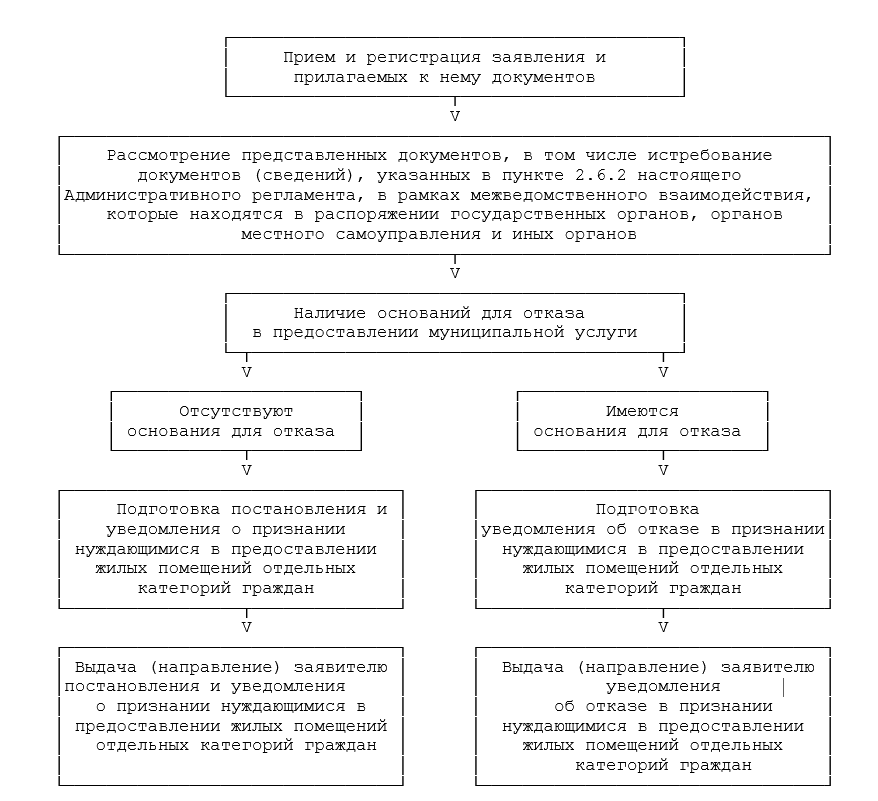 Приложение N 4к Административному регламентуЖУРНАЛрегистрации заявлений о признании нуждающимисяв предоставлении жилых помещений отдельных категорий гражданПриложение N 5к Административному регламентуФормаРАСПИСКАв получении документов, представленных для рассмотрениявопроса о признании нуждающимися в предоставлениижилых помещений отдельных категорий граждан    Настоящим удостоверяется, что заявитель ____________________________ (Ф.И.О.)представил, а сотрудник администрации/МФЦ ___________________________________________________________ получил                                                  (Ф.И.О.)"____" _______________ ____ документы в количестве ___________________ (число) (месяц прописью) (год)                         (прописью)____________________________________ листовпо   прилагаемому   к   заявлению   перечню   документов,  необходимых  длярассмотрения  вопроса  о  признании  нуждающимися  в  предоставлении  жилых помещений отдельных категорий граждан:______________________________________________________________________________________________________________________________________________________________________________________________________.Перечень   документов,   которые  будут  получены  по  межведомственнымзапросам:____________________________________________________________________________________________________________________________________._______________________       ______________           ____________________(должность специалиста,           (подпись)                  (Ф.И.О.)  ответственного за прием документов).Приложение N 6к Административному регламентуФормаКому ____________________________________(Ф.И.О.)Куда _____________________________________________________________________________(адрес, почтовый индекс)УВЕДОМЛЕНИЕо признании нуждающимися в предоставлении жилыхпомещений отдельных категорий гражданАдминистрации Бутырского сельского поселения,  рассмотрев  документы,  представленные заявителем и полученные по межведомственным запросам, решила в соответствии с постановлением от ___________г. N ______  признать  нуждающимися  в  предоставлении жилых помещений членов молодой семьи в составе: _________________________________________________________.(Ф.И.О. заявителя и членов семьи)Постановление администрации  на ____ л. в 1 экз. прилагается.________________________    ______________      _________________________      (должность)               (подпись)                (Ф.И.О.)"___" ____________ 20___ г.М.П.Приложение N 7к Административному регламентуФормаКому ____________________________________(Ф.И.О.)Куда _____________________________________________________________________________(адрес, почтовый индекс)УВЕДОМЛЕНИЕоб отказе в признании нуждающимися в предоставлениижилых помещений отдельных категорий гражданАдминистрация Бутырского сельского поселения Репьевского муниципального района, рассмотрев документы,  представленные заявителем и полученные по межведомственным запросам, решила в отказать в признании нуждающимися в предоставлении жилых помещенийчленов молодой семьи в составе: __________________________________________.(Ф.И.О. заявителя и членов семьи)________________________     ______________          ______________________      (должность)                             (подпись)                                  (Ф.И.О.)"___" ____________ 20___ г.М.П.N п/пФамилия, имя, отчество члена семьи (родственные отношения)Адрес регистрацииДата рожденияДокумент, удостоверяющий личность (серия, номер, дата выдачи, кем выдан)Место работы (учебы)N п/пДата подачи заявленияФ.И.О.заявителяАдрес, место регистрации по месту жительстваСодержание заявленияФ.И.О. исполнителяДата и номер постановления или результат рассмотрения заявления1234567